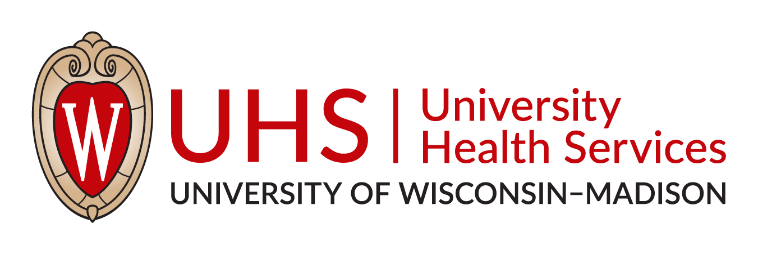 FINAL EVALUATION OF POSTDOCTORAL FELLOWSHIP University Health Services-Mental Health Date:                                                                                                                                                                                           Directions: Circle the number on the rating scale that best describes your experience as a postdoc. For items that require additional comment, please provide feedback at the end of each section. Professional Atmosphere at MHSTraining AtmosphereDirect Service/Professional SkillsSupervision ReceivedTraining ReceivedOtherOverall Comments:What are the strengths of this training program?What are the limitations of this training program?Recommendations:What additional training opportunities would help you be better prepared for your career?What is one piece of advice you would give to next year’s postdocs to ease their adjustment to our site?Rev. 5/31/2019Above expectations/very satisfiedMeets expectations/satisfiedBelow expectations/very dissatisfiedFar below expectations/extremely dissatisfiedNot Applicable4321N/AAdherence to APA ethical guidelines                                                                       4            3            2            1               [N/A]Commitment to serving the psychological needs of clients                          4            3            2            1               [N/A]Active collaboration and cooperation between staff members4            3            2            1               [N/A]Respect for, and use of, professionals from other disciplines                      4            3            2            1               [N/A] Commitment to evidence-based practice of psychology4            3            2            1               [N/A]Awareness of, and respect for, individual differences among 	clients and professionals	                                                                                         4            3            2            1               [N/A]Professionalism of clinical staff	4            3            2            1               [N/A]Professionalism of support staff4            3            2            1               [N/A]Support for professional development4            3            2            1               [N/A] Commitment to training                                                                                              4            3            2            1               [N/A]Quality of orientation                                                    4            3            2            1               [N/A]Overall clarity of expectations (e.g. contract, work duties, etc.)4            3            2            1               [N/A]Responsiveness of program to personal and individual training needs       4            3            2            1               [N/A] Accessibility of staff for supervision, consultation, and other training needs4            3            2            1               [N/A]Diversity of client caseload: severity of presenting concerns, background of clients                                                                                                 4            3            2            1               [N/A]Respect and promotion of individual differences4            3            2            1               [N/A]Atmosphere conducive to intellectual stimulation and professional growth                                                                   4            3            2            1               [N/A]Level of support for trainee cohesion4            3            2            1               [N/A] Breadth of experience4            3            2            1               [N/A]Depth of experience      4            3            2            1               [N/A]Developmentally appropriate training4            3            2            1               [N/A]Physical facilities (i.e. office space, technology)4            3            2            1               [N/A]Manageable workload4            3            2            1               [N/A] Support for research activities4            3            2            1               [N/A]Involvement in agency operations (i.e. staff meetings, trainings, project teams, etc.)      4            3            2            1               [N/A]Brief counseling/psychotherapy4            3            2            1               [N/A]Group counseling/psychotherapy4            3            2            1               [N/A]Triage/On call4            3            2            1               [N/A]Crisis Intervention4            3            2            1               [N/A]Assessment (Use of DSM 5, Clinical Interview, Risk Assessments)4            3            2            1               [N/A]Consultation/Liaison4            3            2            1               [N/A]Behavioral Health4            3            2            1               [N/A]Provision of practicum supervision4            3            2            1               [N/A]Let’s Talk4            3            2            1               [N/A]Emphasis Area4            3            2            1               [N/A]Individual supervision4            3            2            1               [N/A]Group supervision4            3            2            1               [N/A]Supervision of group counseling4            3            2            1               [N/A]Emphasis Are4            3            2            1               [N/A]Supervision of Emphasis Area4            3            2            1               [N/A]Level of preparation as a psychologist-in-training4            3            2            1               [N/A]Degree to which training program met my expectations4            3            2            1               [N/A]Other:4            3            2            1               [N/A]